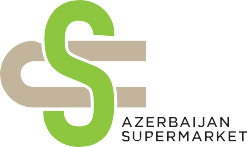 Şəxsi məlumat/ Personal infoŞəxsi məlumat/ Personal infoAd, Soyad və Atanızın adı First name & last nameYaşayış ünvanı /Residential addressƏlaqə telefonu (ev, mobil) Contact numbers (home и mobile)Elekton ünvanı/Email Doğum tarixi /Date of birthHərbi xidmət  /Military services  Yararlı /fit         Yararsız/Unfit          Məhdud yararlı/limited fitVətəndaşlıq / Citizenship   Azərbaycan/Azerbaijan         Digər ölkə /Other country      ________________________                                                                                                                      (ölkəni qeyd edin/ indicate the country)Ailə vəziyyəti/ Marital status   Evli/Married             Subay/Single       Boşanmış/Divorced         Dul/WidowedUşaqların sayı/Number of childrenİş təcrübəsi/ Work Experienceİş təcrübəsi/ Work Experienceİş təcrübəsi/ Work Experienceİş təcrübəsi/ Work Experienceİş təcrübəsi/ Work ExperienceƏvvəl işlədiyiniz şirkətin/müəssisənin adı  Name of company you worked forVəzifə / Positionİşə başlanma tarixi/Start dateBitirmə tarixiEnd dateVəzifə öhdəlikləri Job dutiesDaha öncə çalışdığınız müəssisələrdən sizin haqqınızda rəy verə biləcək ən azı 2 nəfər şəxsin adlını, vəzifəsini və əlaqə nömrəsini qeyd edin.Indicate the name, position, and contact number of at least 2 persons from your previous workplace who can provide a recommendation for you.Daha öncə çalışdığınız müəssisələrdən sizin haqqınızda rəy verə biləcək ən azı 2 nəfər şəxsin adlını, vəzifəsini və əlaqə nömrəsini qeyd edin.Indicate the name, position, and contact number of at least 2 persons from your previous workplace who can provide a recommendation for you.Daha öncə çalışdığınız müəssisələrdən sizin haqqınızda rəy verə biləcək ən azı 2 nəfər şəxsin adlını, vəzifəsini və əlaqə nömrəsini qeyd edin.Indicate the name, position, and contact number of at least 2 persons from your previous workplace who can provide a recommendation for you.Daha öncə çalışdığınız müəssisələrdən sizin haqqınızda rəy verə biləcək ən azı 2 nəfər şəxsin adlını, vəzifəsini və əlaqə nömrəsini qeyd edin.Indicate the name, position, and contact number of at least 2 persons from your previous workplace who can provide a recommendation for you.Daha öncə çalışdığınız müəssisələrdən sizin haqqınızda rəy verə biləcək ən azı 2 nəfər şəxsin adlını, vəzifəsini və əlaqə nömrəsini qeyd edin.Indicate the name, position, and contact number of at least 2 persons from your previous workplace who can provide a recommendation for you.1. ______________________________________________________________________________________________________(Adı, soyadı, vəzifəsi, əlaqə nömrəsi/ Name, last name, position, contact number)2.______________________________________________________________________________________________________(Adı, soyadı, vəzifəsi, əlaqə nömrəsi/ Name, last name, position, contact number)1. ______________________________________________________________________________________________________(Adı, soyadı, vəzifəsi, əlaqə nömrəsi/ Name, last name, position, contact number)2.______________________________________________________________________________________________________(Adı, soyadı, vəzifəsi, əlaqə nömrəsi/ Name, last name, position, contact number)1. ______________________________________________________________________________________________________(Adı, soyadı, vəzifəsi, əlaqə nömrəsi/ Name, last name, position, contact number)2.______________________________________________________________________________________________________(Adı, soyadı, vəzifəsi, əlaqə nömrəsi/ Name, last name, position, contact number)1. ______________________________________________________________________________________________________(Adı, soyadı, vəzifəsi, əlaqə nömrəsi/ Name, last name, position, contact number)2.______________________________________________________________________________________________________(Adı, soyadı, vəzifəsi, əlaqə nömrəsi/ Name, last name, position, contact number)1. ______________________________________________________________________________________________________(Adı, soyadı, vəzifəsi, əlaqə nömrəsi/ Name, last name, position, contact number)2.______________________________________________________________________________________________________(Adı, soyadı, vəzifəsi, əlaqə nömrəsi/ Name, last name, position, contact number)Təhsil/ EducationTəhsil/ EducationTəhsil/ Education   Ümumi orta təhsil – 9 illik (general secondary education – 9 years)     Tam orta təhsil – 11 illik (full secondary education –  11 years)   Ümumi orta təhsil – 9 illik (general secondary education – 9 years)     Tam orta təhsil – 11 illik (full secondary education –  11 years)   Ümumi orta təhsil – 9 illik (general secondary education – 9 years)     Tam orta təhsil – 11 illik (full secondary education –  11 years)   Orta – ixtisas təhsil (vocational education)Təhsil müəssisəsinin adıName of educational institution Təhsil müəssisəsinin adıName of educational institution   Ali təhsil (University Degree)   Əyani/ full time education                     Qiyabi/Distance learning               Əyani/ full time education                     Qiyabi/Distance learning               Əyani/ full time education                     Qiyabi/Distance learning              Bakalavr Fakültə/Faculty_______________________________________    Dərəcə (Degree) ____________________________             İxtisas/Specialty ____________________________________  Bakalavr Fakültə/Faculty_______________________________________    Dərəcə (Degree) ____________________________             İxtisas/Specialty ____________________________________Təhsil illəri (Years of education) ______________________________   Hal-hazarda oxuyuram (I'm studying at the moment)      Magistr Fakültə /Faculty____________________________________    Dərəcə (Degree) ___________________________________             İxtisas/Specialty ___________________________________   Magistr Fakültə /Faculty____________________________________    Dərəcə (Degree) ___________________________________             İxtisas/Specialty ___________________________________Təhsil illəri (Years of education) ______________________________   Hal-hazarda oxuyuram (I'm studying at the moment) Digər/Other ______________________________________Fakültə /Faculty___________________________________    Dərəcə (Degree) __________________________________             İxtisas/Specialty __________________________________Digər/Other ______________________________________Fakültə /Faculty___________________________________    Dərəcə (Degree) __________________________________             İxtisas/Specialty __________________________________Təhsil illəri (Years of education) ______________________________   Hal-hazarda oxuyuram (I'm studying at the moment)                 Hər hansı təlim və ya seminarda iştirak etmisiniz?/ Have you taken any courses or participated in seminars?Xeyr / No                                Bəli / Yes  1. ________________________________________________________________________________________________________(müəssisənin adı, təlimin mövzusu/name of organization, name of topic)2. ________________________________________________________________________________________________________(müəssisənin adı, təlimin mövzusu/ name of organization, name of topic)3. ________________________________________________________________________________________________________(müəssisənin adı, təlimin mövzusu/ name of organization, name of topic)              Hər hansı təlim və ya seminarda iştirak etmisiniz?/ Have you taken any courses or participated in seminars?Xeyr / No                                Bəli / Yes  1. ________________________________________________________________________________________________________(müəssisənin adı, təlimin mövzusu/name of organization, name of topic)2. ________________________________________________________________________________________________________(müəssisənin adı, təlimin mövzusu/ name of organization, name of topic)3. ________________________________________________________________________________________________________(müəssisənin adı, təlimin mövzusu/ name of organization, name of topic)              Hər hansı təlim və ya seminarda iştirak etmisiniz?/ Have you taken any courses or participated in seminars?Xeyr / No                                Bəli / Yes  1. ________________________________________________________________________________________________________(müəssisənin adı, təlimin mövzusu/name of organization, name of topic)2. ________________________________________________________________________________________________________(müəssisənin adı, təlimin mövzusu/ name of organization, name of topic)3. ________________________________________________________________________________________________________(müəssisənin adı, təlimin mövzusu/ name of organization, name of topic)Dil bilikləri / Language skillsOxuma (reading)Oxuma (reading)Yazma (writing)Yazma (writing)Danışma (speaking)Danışma (speaking)Azərbaycan dili(Azerbaijani)    Bilmirəm/Don’t know    Başlanğıc/Beginner    Yaxşı/Intermediate    Əla/Advanced    Bilmirəm/Don’t know    Başlanğıc/Beginner    Yaxşı/Intermediate    Əla/Advanced    Bilmirəm/Don’t know    Başlanğıc/Beginner    Yaxşı/Intermediate    Əla/Advanced    Bilmirəm/Don’t know    Başlanğıc/Beginner    Yaxşı/Intermediate    Əla/Advanced    Bilmirəm/Don’t know    Başlanğıc/Beginner    Yaxşı/Intermediate    Əla/Advanced    Bilmirəm/Don’t know    Başlanğıc/Beginner    Yaxşı/Intermediate    Əla/AdvancedRus dili(Russian)    Bilmirəm/Не знаю    Başlanğıc/Начальный    Yaxşı/Нормально    Əla/Отлично    Bilmirəm/Не знаю    Başlanğıc/Начальный    Yaxşı/Нормально    Əla/Отлично    Bilmirəm/Не знаю    Başlanğıc/Начальный    Yaxşı/Нормально    Əla/Отлично    Bilmirəm/Не знаю    Başlanğıc/Начальный    Yaxşı/Нормально    Əla/Отлично    Bilmirəm/Не знаю    Başlanğıc/Начальный    Yaxşı/Нормально    Əla/Отлично    Bilmirəm/Не знаю    Başlanğıc/Начальный    Yaxşı/Нормально    Əla/Отличноİngilis dili (English)    Bilmirəm/Don’t know    Başlanğıc/Beginner    Yaxşı/Intermediate    Əla/Advanced    Bilmirəm/Don’t know    Başlanğıc/Beginner    Yaxşı/Intermediate    Əla/Advanced    Bilmirəm/Don’t know    Başlanğıc/Beginner    Yaxşı/Intermediate    Əla/Advanced    Bilmirəm/Don’t know    Başlanğıc/Beginner    Yaxşı/Intermediate    Əla/Advanced    Bilmirəm/Don’t know    Başlanğıc/Beginner    Yaxşı/Intermediate    Əla/Advanced    Bilmirəm/Don’t know    Başlanğıc/Beginner    Yaxşı/Intermediate    Əla/AdvancedƏlavə Dil biliyi (Additional language) _________________(Dili qeyd edinIndicate the language)    Bilmirəm/Don’t know    Başlanğıc/Beginner    Yaxşı/Intermediate    Əla/Advanced    Bilmirəm/Don’t know    Başlanğıc/Beginner    Yaxşı/Intermediate    Əla/Advanced    Bilmirəm/Don’t know    Başlanğıc/Beginner    Yaxşı/Intermediate    Əla/Advanced    Bilmirəm/Don’t know    Başlanğıc/Beginner    Yaxşı/Intermediate    Əla/Advanced    Bilmirəm/Don’t know    Başlanğıc/Beginner    Yaxşı/Intermediate    Əla/Advanced    Bilmirəm/Don’t know    Başlanğıc/Beginner    Yaxşı/Intermediate    Əla/AdvancedKompüter proqramları Computer programmsKompüter proqramları Computer programms                                       Bilik səviyyəsi (Level of knowledge)                                       Bilik səviyyəsi (Level of knowledge)                                       Bilik səviyyəsi (Level of knowledge)                                       Bilik səviyyəsi (Level of knowledge)                                       Bilik səviyyəsi (Level of knowledge)Kompüter proqramları Computer programmsKompüter proqramları Computer programmsBaşlanğıc səviyyəsi(Basic level)Başlanğıc səviyyəsi(Basic level)Orta səviyyə(Intermediate level)Orta səviyyə(Intermediate level)Professional ssəviyyə(Professional level)MS WordMS WordMS ExcelMS ExcelMS Power PointMS Power PointMS OutlookMS OutlookDigər proqramlarOther programs___________________________(Qeyd edin/Indicate the program)Digər proqramlarOther programs___________________________(Qeyd edin/Indicate the program)Azərbaycan Supermarket “BRAVO”  şirkətində işləyən yaxın qohumlarınız varmı?         Varsa aşağıda ad, soyadını, vəzifəsini və hansı «BRAVO” işlədiyini qeyd edin:     Bəli / Да                         Xeyr / Нет      Azərbaycan Supermarket “BRAVO”  şirkətində işləyən yaxın qohumlarınız varmı?         Varsa aşağıda ad, soyadını, vəzifəsini və hansı «BRAVO” işlədiyini qeyd edin:     Bəli / Да                         Xeyr / Нет      Azərbaycan Supermarket “BRAVO”  şirkətində işləyən yaxın qohumlarınız varmı?         Varsa aşağıda ad, soyadını, vəzifəsini və hansı «BRAVO” işlədiyini qeyd edin:     Bəli / Да                         Xeyr / Нет      Azərbaycan Supermarket “BRAVO”  şirkətində işləyən yaxın qohumlarınız varmı?         Varsa aşağıda ad, soyadını, vəzifəsini və hansı «BRAVO” işlədiyini qeyd edin:     Bəli / Да                         Xeyr / Нет      Azərbaycan Supermarket “BRAVO”  şirkətində işləyən yaxın qohumlarınız varmı?         Varsa aşağıda ad, soyadını, vəzifəsini və hansı «BRAVO” işlədiyini qeyd edin:     Bəli / Да                         Xeyr / Нет      Azərbaycan Supermarket “BRAVO”  şirkətində işləyən yaxın qohumlarınız varmı?         Varsa aşağıda ad, soyadını, vəzifəsini və hansı «BRAVO” işlədiyini qeyd edin:     Bəli / Да                         Xeyr / Нет      Azərbaycan Supermarket “BRAVO”  şirkətində işləyən yaxın qohumlarınız varmı?         Varsa aşağıda ad, soyadını, vəzifəsini və hansı «BRAVO” işlədiyini qeyd edin:     Bəli / Да                         Xeyr / Нет      1. ___________________________________________________________________________________________________________(Adı, soyadı, vəzifə, əlaqə nömrəsi/ Name, last name, position, and contact number)2.__________________________________________________________________________________________________________(Adı, soyadı, vəzifə, əlaqə nömrəsi/ Name, last name, position, and contact number)1. ___________________________________________________________________________________________________________(Adı, soyadı, vəzifə, əlaqə nömrəsi/ Name, last name, position, and contact number)2.__________________________________________________________________________________________________________(Adı, soyadı, vəzifə, əlaqə nömrəsi/ Name, last name, position, and contact number)1. ___________________________________________________________________________________________________________(Adı, soyadı, vəzifə, əlaqə nömrəsi/ Name, last name, position, and contact number)2.__________________________________________________________________________________________________________(Adı, soyadı, vəzifə, əlaqə nömrəsi/ Name, last name, position, and contact number)1. ___________________________________________________________________________________________________________(Adı, soyadı, vəzifə, əlaqə nömrəsi/ Name, last name, position, and contact number)2.__________________________________________________________________________________________________________(Adı, soyadı, vəzifə, əlaqə nömrəsi/ Name, last name, position, and contact number)1. ___________________________________________________________________________________________________________(Adı, soyadı, vəzifə, əlaqə nömrəsi/ Name, last name, position, and contact number)2.__________________________________________________________________________________________________________(Adı, soyadı, vəzifə, əlaqə nömrəsi/ Name, last name, position, and contact number)1. ___________________________________________________________________________________________________________(Adı, soyadı, vəzifə, əlaqə nömrəsi/ Name, last name, position, and contact number)2.__________________________________________________________________________________________________________(Adı, soyadı, vəzifə, əlaqə nömrəsi/ Name, last name, position, and contact number)1. ___________________________________________________________________________________________________________(Adı, soyadı, vəzifə, əlaqə nömrəsi/ Name, last name, position, and contact number)2.__________________________________________________________________________________________________________(Adı, soyadı, vəzifə, əlaqə nömrəsi/ Name, last name, position, and contact number)Mən, təqdim olunan məlumatın təsdiqi üçün xüsusi yoxlanılmasına razılıq verirəm və nəzərə alıram ki, məlumatın səhv olması və ya əhəmiyyətli çatışmazlıqlar olması mənim işə qəbul üçün nəzərdən keçirilmək hüququndan məhrum edə bilər və bu cür səhv və ya çatışmazlıqlar daha sonralar aşkarlanarsa mənim işdən azad edilməm üçün əsas təşkil edə bilər.  I certify that the information contained in this questionnaire is accurate. I agree to the verification of this information by certain authorities and I understand that false or incomplete information will affect the consideration of my candidacy, and also, in the future, in the event of revealing inaccurate information, will entail dismissal.    Mən, təqdim olunan məlumatın təsdiqi üçün xüsusi yoxlanılmasına razılıq verirəm və nəzərə alıram ki, məlumatın səhv olması və ya əhəmiyyətli çatışmazlıqlar olması mənim işə qəbul üçün nəzərdən keçirilmək hüququndan məhrum edə bilər və bu cür səhv və ya çatışmazlıqlar daha sonralar aşkarlanarsa mənim işdən azad edilməm üçün əsas təşkil edə bilər.  I certify that the information contained in this questionnaire is accurate. I agree to the verification of this information by certain authorities and I understand that false or incomplete information will affect the consideration of my candidacy, and also, in the future, in the event of revealing inaccurate information, will entail dismissal.    Mən, təqdim olunan məlumatın təsdiqi üçün xüsusi yoxlanılmasına razılıq verirəm və nəzərə alıram ki, məlumatın səhv olması və ya əhəmiyyətli çatışmazlıqlar olması mənim işə qəbul üçün nəzərdən keçirilmək hüququndan məhrum edə bilər və bu cür səhv və ya çatışmazlıqlar daha sonralar aşkarlanarsa mənim işdən azad edilməm üçün əsas təşkil edə bilər.  I certify that the information contained in this questionnaire is accurate. I agree to the verification of this information by certain authorities and I understand that false or incomplete information will affect the consideration of my candidacy, and also, in the future, in the event of revealing inaccurate information, will entail dismissal.    Mən, təqdim olunan məlumatın təsdiqi üçün xüsusi yoxlanılmasına razılıq verirəm və nəzərə alıram ki, məlumatın səhv olması və ya əhəmiyyətli çatışmazlıqlar olması mənim işə qəbul üçün nəzərdən keçirilmək hüququndan məhrum edə bilər və bu cür səhv və ya çatışmazlıqlar daha sonralar aşkarlanarsa mənim işdən azad edilməm üçün əsas təşkil edə bilər.  I certify that the information contained in this questionnaire is accurate. I agree to the verification of this information by certain authorities and I understand that false or incomplete information will affect the consideration of my candidacy, and also, in the future, in the event of revealing inaccurate information, will entail dismissal.    Mən, təqdim olunan məlumatın təsdiqi üçün xüsusi yoxlanılmasına razılıq verirəm və nəzərə alıram ki, məlumatın səhv olması və ya əhəmiyyətli çatışmazlıqlar olması mənim işə qəbul üçün nəzərdən keçirilmək hüququndan məhrum edə bilər və bu cür səhv və ya çatışmazlıqlar daha sonralar aşkarlanarsa mənim işdən azad edilməm üçün əsas təşkil edə bilər.  I certify that the information contained in this questionnaire is accurate. I agree to the verification of this information by certain authorities and I understand that false or incomplete information will affect the consideration of my candidacy, and also, in the future, in the event of revealing inaccurate information, will entail dismissal.    Mən, təqdim olunan məlumatın təsdiqi üçün xüsusi yoxlanılmasına razılıq verirəm və nəzərə alıram ki, məlumatın səhv olması və ya əhəmiyyətli çatışmazlıqlar olması mənim işə qəbul üçün nəzərdən keçirilmək hüququndan məhrum edə bilər və bu cür səhv və ya çatışmazlıqlar daha sonralar aşkarlanarsa mənim işdən azad edilməm üçün əsas təşkil edə bilər.  I certify that the information contained in this questionnaire is accurate. I agree to the verification of this information by certain authorities and I understand that false or incomplete information will affect the consideration of my candidacy, and also, in the future, in the event of revealing inaccurate information, will entail dismissal.    Mən, təqdim olunan məlumatın təsdiqi üçün xüsusi yoxlanılmasına razılıq verirəm və nəzərə alıram ki, məlumatın səhv olması və ya əhəmiyyətli çatışmazlıqlar olması mənim işə qəbul üçün nəzərdən keçirilmək hüququndan məhrum edə bilər və bu cür səhv və ya çatışmazlıqlar daha sonralar aşkarlanarsa mənim işdən azad edilməm üçün əsas təşkil edə bilər.  I certify that the information contained in this questionnaire is accurate. I agree to the verification of this information by certain authorities and I understand that false or incomplete information will affect the consideration of my candidacy, and also, in the future, in the event of revealing inaccurate information, will entail dismissal.    